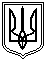 Миколаївська міська радаПостійна комісія міської ради зпитань містобудування, архітектуриі будівництва, регулюванняземельних відносин та екологіїПРОТОКОЛвід 01.06.2020  № 123                                                                        11:00 каб.511Засідання постійної ,комісії міської ради з питань містобудування, архітектури і будівництва, регулювання земельних відносин та екології  Присутні депутати Миколаївської міської ради VII скликання:Голова постійної комісії – І. КонцевойСекретар постійної комісії – С. Жайворонок Члени постійної комісії: А. Дюмін, В. Карцев, А. Петров,                                          М. Пономарьов, С. Таранова, А. Яковлєв.Запрошені та присутні:Ю. Андрієнко – заступник міського голови;А. Цимбал– директор департаменту архітектури та містобудування – головний архітектор м. Миколаєва;О. Єфименко – заступник начальника управління земельних ресурсів Миколаївської міської ради;О. Туова - начальник управління державного архітектурно-будівельного контролю Миколаївської міської ради;С. Мотуз - депутат Миколаївської міської ради VII скликання;Ф. Панченко – депутат Миколаївської міської ради VII скликання;В. Янков – депутат Миколаївської міської ради VII скликання;Представники преси, телебачення.ПОРЯДОК ДЕННИЙ:1. Організаційні питання.2. Розгляд звернень юридичних та фізичних осіб, які надані управлінням земельних ресурсів Миколаївської міської ради та управлінням містобудування та архітектури Миколаївської міської ради до постійної комісії міської ради з питань містобудування, архітектури і будівництва, регулювання земельних відносин та екології щодо оформлення правових документів на земельні ділянки.Доповідач: А.Цимбал– директор департаменту архітектури і містобудування Миколаївської міської ради– головний архітектор м. Миколаєва;  О. Єфименко -  заступник начальника управління земельних ресурсів Миколаївської міської ради. 3.Розгляд звернень депутатів міської та керівників фракцій до постійної комісії міської ради з питань містобудування, архітектури і будівництва, регулювання земельних відносин та екології щодо оформлення правових документів на земельні ділянки.4.Розгляд звернень юридичних та фізичних осіб до постійної комісії міської ради з питань містобудування, архітектури і будівництва, регулювання земельних відносин та екології щодо оформлення правових документів на земельні ділянки.5. Розгляд звернень відділів, управлінь виконкому, адміністрацій районів та інших установ міста щодо оформлення правових документів на земельні ділянки та інше.ПИТАННЯ ДО РОЗГЛЯДУ:     Розділ 22. Розгляд звернень юридичних та фізичних осіб, які надані управлінням земельних ресурсів Миколаївської міської ради та департаментом архітектури та містобудування Миколаївської міської ради до постійної комісії міської ради з питань містобудування, архітектури і будівництва, регулювання земельних відносин та екології щодо оформлення правових документів на земельні ділянки (перенесені та нові питання  додаються).Розділ 33. Розгляд звернень депутатів міської ради та керівників фракцій до постійної комісії міської ради з питань містобудування, архітектури і будівництва, регулювання земельних відносин та екології щодо оформлення правових документів на земельні ділянки. Розділ 44. Розгляд звернень юридичних та фізичних осіб до постійної комісії міської ради з питань містобудування, архітектури і будівництва, регулювання земельних відносин та екології щодо оформлення правових документів на земельні ділянки.  Від 21.01.2020; 24.01.2020 протокол №119 питання не розглядалось.  Від 13.02.2020 протокол №120 питання не розглядалось.  Від 18.02.2020 протокол №121 розгляд питання перенесено.        Від 02.03.2020 протокол №122 розгляд питання перенесено, вивчає депутат ММР В. Карцев.        4.1. Заява ФОП Денисенко В.М. вх.№3274 від 11.12.2019 щодо розгляду питання про відмову оренди земельної ділянки по вул. Будівельників за вхідним №17-3037 від 29.10.2019, дозвільна справа №000157.РЕКОМЕНДОВАНО:----ПРИСУТНІЗАПРОТИ УТРИМАЛИСЬПитання не розглядалось.4.2. Лист ДП «ТОРЖОК» від 11.02.2020 за вх.№ 1499/02.-2.01-15/14/20 щодо вимоги припинення (визнання припиненим) Договір в частині оренди земельної ділянки по вул.Мала Морська, 108 (нежитлова будівля ТЦ "КИТ" ) підприємством ДП "Торжок" з 26.01.2017РЕКОМЕНДОВАНО:----ПРИСУТНІЗАПРОТИ УТРИМАЛИСЬПитання не розглядалось.     4.3. Лист філії «Дельта-лоцман» ДП «Адміністрації морських портів України» від 05.02.2020 вх.№ 249 (від 31.01.2020 вих.№285) щодо не розгляду клопотання  від 11.03.2019 №596 стосовно отримання дозволу на розробку проєкту землеустрою на земельну ділянку площею 0.14 га за адресою: м. Миколаїв, вул. Новобудівна, 1В.РЕКОМЕНДОВАНО:----ПРИСУТНІЗАПРОТИ УТРИМАЛИСЬПитання не розглядалось.       4.4. Лист ФОП Забранського Р.М. від 27.05.2020 вх.№ 900 щодо розгляду питання продовження фізичній особі-підприємцю Забранському Руслану Михайловичу на 3 роки строк оренди земельної ділянки (кадастровий номер 4810136300:06:003:0007) площею 462 кв.м, з цільовим призначенням відповідно КВЦПЗ: В.03.07, яка була надана рішенням міської ради від 18.11.2005 № 37/42, на підставі рішення міської ради від 13.06.2019 № 51/417, залишивши її в землях громадського призначення, для подальшого обслуговування літнього майданчика по вул. Лазурній, поблизу АГК «Ліски» без оформлення права власності на нерухоме майно відповідно до висновку управління містобудування та архітектури Миколаївської міської ради від 22.07.2019 № 17-2884.РЕКОМЕНДОВАНО: Погодити.ПРИСУТНІ 8ЗА 7ПРОТИ 0УТРИМАЛИСЬ 1 (С. Таранова)Розділ 55. Розгляд звернень відділів, управлінь виконкому, адміністрацій районів та інших установ міста щодо оформлення правових документів на земельні ділянки та інше.  Від 21.01.2020; 24.01.2020 протокол №119 питання не розглядалось.  Від 13.02.2020 протокол №120 питання не розглядалось.  Від 18.02.2020 протокол №121 розгляд питання перенесено, запросити депутата С. Мотуза.   Від 02.03.2020 протокол №122 розгляд питання перенесено.    5.1.Лист департаменту архітектури та містобудування ММР за вх.№3349 від 18.12.2019 (вих.№ 18-593 від 12.12.2019) щодо погодження місця попереднього розташування групи тимчасових споруд для провадження підприємницької діяльності щодо укладання договору особистого строкового сервітуту ФОП Федченко С.М. для розміщення групи тимчасових споруд на земельній ділянці площею 120 кв.м по вул. Силікатній, поблизу будинку №275 в Центральному районі міста Миколаєва для провадження підприємницької діяльності відповідно до затверджених архетипів.РЕКОМЕНДОВАНО: Погодити.ПРИСУТНІ 8ЗА 7ПРОТИ 0УТРИМАЛИСЬ 1 (А. Яковлєв)  Від 21.01.2020; 24.01.2020 протокол №119 питання не розглядалось.  Від 13.02.2020 протокол №120 питання не розглядалось.  Від 18.02.2020 протокол №121 розгляд питання перенесено.5.2.Лист управління земельних ресурсів Миколаївської міської ради (вих.№2345/11 від 19.12.2019) вх.№ 3359 від 19.12.2019 з пропозицією доповнити проекти рішень щодо продовження строку користування земельними ділянками для обслуговування тимчасових споруд текстом, що оприлюднено міським головою на засіданні голів фракцій в міській раді, на засіданні Постійних комісій міської ради з питань прав людини, законності, гласності, антикорупційної політики, місцевого самоврядування, депутатської діяльності та етики на засіданні Постійної комісії міської ради з питань містобудування, архітектури і будівництва, регулювання земельних відносин та екології та сформувати їх в пакети в залежності від наявності суттєвих порушень або їх відсутності .Пакет 1 - щодо продовження строку оренди земельних ділянок для обслуговування тимчасових споруд (у випадку коли немає суттєвих порушень будівельних правил та інших норм)Пакет 2 - щодо продовження строку оренди земельних ділянок для обслуговування тимчасових споруд (у випадку коли є суттєві порушення будівельних правил та інших норм)РЕКОМЕНДОВАНО 02.03.2020 протокол №122: управлінню земельних ресурсів Миколаївської міської ради на чергове засідання постійної комісії надати відповідні переліки питань до вище зазначених пакетів (рекомендацію на голосування не ставили).РЕКОМЕНДОВАНО:----ПРИСУТНІЗАПРОТИ УТРИМАЛИСЬПитання не розглядалось.         5.3.Лист управління комунального майна Миколаївської міської ради від 11.02.2020 за вх.№ 278 (від 05.02.2020 вн. №3323/10.01-07/20-2) щодо розгляду проєкту рішення міської ради «Про внесення змін до рішення міської ради від 31.05.2012 №17/16 «Про затвердження Порядку списання майна, що належить до комунальної власності територіальної громади м. Миколаєва» (s-fk-684).РЕКОМЕНДОВАНО 02.03.2020 протокол №122: на чергове засідання постійної комісії запросити начальника управління комунального майна Миколаївської міської ради М. МкртчянаРЕКОМЕНДОВАНО:----ПРИСУТНІЗАПРОТИ УТРИМАЛИСЬПитання не розглядалось.5.4. Звернення начальника управління державного архітектурно-будівельного контролю Миколаївської міської ради Туової Олени щодо зобов’язання управління державного архітектурно-будівельного контролю Миколаївської міської ради здійснювати реєстрацію про початок виконання будівельних робіт.РЕКОМЕНДОВАНО: винести на розгляд чергової сесії Миколаївської міської ради доручення управлінню державного архітектурно-будівельного контролю Миколаївської міської ради здійснювати реєстрацію про початок виконання будівельних робіт.ПРИСУТНІ 8ЗА 8ПРОТИ 0УТРИМАЛИСЬ 0Голова комісії                                                                Ігор КОНЦЕВОЙСекретар комісії                                                                      Сергій ЖАЙВОРОНОК